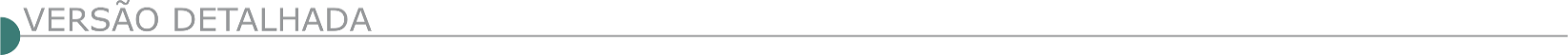 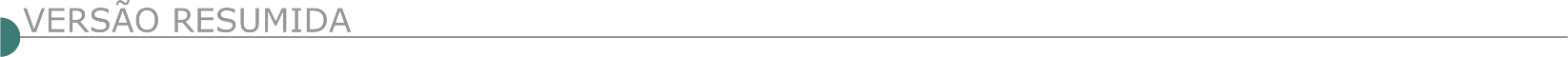 ESTADO DE MINAS GERAISSERVIÇO SOCIAL DA INDÚSTRIA DEPARTAMENTO REGIONAL DE MINAS GERAIS - PREGÃO ELETRÔNICO CORPORATIVO N.º 8368.2023.NLI.PE.0136Objeto: Prestação de serviços contínuos de portaria, com dedicação exclusiva de mão de obra, para atendimento às Unidades do Sistema FIEMG, localizadas nas cidades de Barbacena e Ituiutaba, ambas em Minas Gerais. Prazo para acolhimento das propostas: até às 10:00 horas do dia 10/07/2023. Início da sessão de disputa (lances): às 10:30 horas do dia 10/07/2023. Edital disponível pela internet, no endereço https://compras.fiemg.com.br/.PREFEITURA MUNICIPAL DE ÁGUAS FORMOSAS - TOMADA DE PREÇOS Nº 01/2023Objeto: Execução das Obras de Construção de Pavimentação em Piso Poliédrico, de Trechos das Estradas que ligam as Comunidades Granja Evangeli e Miligídeos ao Distrito de Água Quente, neste Município. Data: 18/07/2023, às 08:00 horas. Maiores informações poderão ser obtidas junto ao site www.aguasformosas.mg.gov.br, na C.P.L. à Rua Deodoro de Almeida Pinto, 166, Centro, Telefax (33) 3611- 1450, das 07:00 horas às 13:00 horas, aos que manifestarem seu interesse com antecedência de até 24 horas da abertura da sessão. PREFEITURA MUNICIPAL DE ARAÇUAÍ - TOMADA DE PREÇOS Nº 10/2023Objeto: Execução de construção de pontes nas comunidades rurais: Itira e Quilombo Baú, Machados e Cór- rego da Velha. Abertura 18/07/2023, às 09:00 horas. Maiores Informações (33) 3731-2133 de 14:00 as 17:00 horas e-mail: licitacao@aracuai.mg.gov.br.PREFEITURA MUNICIPAL DE BARÃO DE COCAIS - REABERTURA -  CONCORRÊNCIA PÚBLICA Nº 0042/2023 Objeto: Reforma e ampliação das Escolas Municipais – Carmem Martins Moreira, Capitão Soares e Pedro Gonçalves. Protocolo dos envelopes: até às 17:00 horas do dia 02/08/2023, na Sala 16 – Coordenadoria de Contratos e Atas. Abertura dos envelopes: 03/08/2023 às 09:00 horas, na UAB – Universidade Aberta do Brasil, situada na Rua Paulo Geraldo Coelho Jacome, nº. 262, Bairro Cidade Nova - Barão de Cocais – MG - 35970-000. O Termo de Retificação e o Edital Retificado estão disponíveis no site do Município www.baraodecocais.mg.gov.br.PREFEITURA MUNICIPAL DE BELO VALE - CONCORRÊNCIA N°009/2023Objeto: Execução de serviços de terraplenagem, drenagem e pavimentação na localidade de Palmital Etapa 2 no Município de Belo Vale. Data de abertura: 02/08/2023 às 07:15 horas. Cópia do edital na Avenida Tocantins, n°57, Centro, Belo Vale MG ou pelo e-mail: licitacao@belovale.mg.gov.br, licitacaopmbelovale@gmail.com ou pelo site: www.belovale.mg.gov.br.CONCORRÊNCIA PÚBLICA N° 008/2023Objeto: Execução de serviços de terraplanagem, drenagem e pavimentação. Abertura no dia: 01/08/2023 as 07:15 horas , na sala de licitações na Prefeitura Municipal de Licitação, Av: Tocantins, n°57, Centro. Copia do edital no site da Prefeitura www.belovale.mg.gov.br.CONCORRÊNCIA N° 010/2023 Objeto: Execução de serviços de terraplenagem, drenagem e pavimentação na localidade de Córrego Seco no Município de Belo Vale, data: 03/08/2023 às 07:15 horas. Cópia dos editais e seus anexos na Avenida Tocantins, n°57, Centro, Belo Vale - MG ou pelos e-mails: licitacao@belovale.mg.gov.br ou licitacaopmbelovale@gmail.com ou pelo site www.belovale.mg.gov.br. PREFEITURA MUNICIPAL DE BOM JESUS DO GALHO - TOMADA DE PREÇOS Nº 9/2023Objeto: Pavimentação de vias urbanas no município de Bom Jesus do Galho, em piso intertravado de concreto. A abertura será dia 18/07/2023 às 13:30 horas, na sede da Prefeitura. Edital disponível no site da Prefeitura: https://www.bomjesusdogalho.mg.gov.br.PREFEITURA MUNICIPAL DE BOM JESUS DA PENHA - TOMADA DE PREÇOS Nº 05/2023Objeto: Construção e modificação de rede de distribuição na Rua Juca Mané, no Bairro Belo Horizonte na cidade de Bom Jesus da Penha/MG. Realização do certame: 18/07/2023, protocolo até 08:30 horas. Abertura dos envelopes, no mesmo dia, às 08h30 horas, na sala de licitações. O Edital na integra deverá ser retirado na sede da Prefeitura Municipal, no horário das 08:00 as 17:00 horas ou no site www.bomjesusdapenha.mg.gov.br. Telefone para contato (35) 3563-1208.PREFEITURA MUNICIPAL DE BRASÍLIA DE MINAS - TOMADA DE PREÇOS Nº 04/2023Objeto: Construção de quadra poliesportiva no bairro Domingos Peixoto no município de Brasília de Minas/MG. Sessão: 19/07/2023 às 08:30 horas. Edital site www.brasiliademinas.mg.gov.br e e-mail licitacao@brasiliademinas.mg.gov.br.PREFEITURA MUNICIPAL DE CAETÉ - CONCORRÊNCIA Nº 006/2023Objeto: Execução da obra de construção da UBS - Unidade Básica de Saúde – tipo 1, que será denominada “Unidade Pedra Branca”, na localidade da Rua João Magdaleno de Brito, s/nº, Bairro Bela Vista – Caeté/MG, fazendo uma área total de 337,44 m², no dia 03/08/2023 às 09:30 horas. Valor: $ 1.689.643,99. Edital encontra-se à disposição dos interessados, na íntegra gratuitamente no site: www.caete.mg.gov.br. Maiores informações pelos telefones (31) 3651- 3264/8047 ou 3651-4707 ou 3234/3235/3125.PREFEITURA MUNICIPAL DE CAMPO BELO – DEMAE - DEPARTAMENTO MUNICIPAL DE ÁGUA E ESGOTO DE CAMPO BELO-  TOMADA DE PREÇO Nº 03/2023Objeto: Fornecimento e instalação de um reservatório 500m3, no Bairro Bela Vista, Em Campo Belo. Abertura: 19/07/2023, as 08.30 horas. Local: Sala de Licitações do Demae, situada na Avenida Sete de Setembro, 363, Centro, Campo Belo/MG. Retirada do Edital no site www.demaecb.com.br. Informações pelo telefone (35) 3831-1087 ou pelo correio eletrônico: licitacao@demaecb.com.br.PREFEITURA MUNICIPAL DE CATAGUASES - TOMADA DE PREÇOS Nº 9/2023Objeto: Pavimentação asfáltica em CBUQ e rede pluvial na Rua Professor Paulo Miranda no Bairro São Cristovão, drenagem pluvial urbana e pavimentação asfáltica em CBQU na Avenida José da Costa Cruz no Bairro Taquara Preta na cidade de Cataguases/MG, que fará no dia 25 de julho de 2023 às 09:00 horas na Galeria Salgado Filho, situado na Rua Major Vieira, 212 Loja n° 03, 2° pavimento, Centro na cidade de Cataguases-MG. Valor estimado: R$ 350.793,11. Os interessados poderão adquirir o edital através do site www.cataguases.mg.gov.br/licitacoes.Esclarecimentos pelo telefone: (32) 99940- 5331 ou através do e-mail licitacaopmcataguases@gmail.com.PREFEITURA MUNICIPAL DE CONTAGEM - TOMADA DE PREÇOS N. 006/2023Objeto: Reforma e conclusão da pec 3000, Praça de esportes e cultura, Nova Contagem - Contagem/MG, com entrega dos envelopes de documentação e propostas até às 09:30 horas do dia 21 de julho 2023 e com a abertura marcada para as 10:00 horas do dia 21 de julho 2023. Interessados poderão ler e obter o texto integral do dital e seus Anexos, que estarão disponíveis a partir do dia 05 (cinco) de julho de 2023, pelo site www.contagem.mg.gov.br/licitações. ou na sala da Comissão Permanente de Licitações da Secretaria Municipal de Obras e Serviços Urbanos (SEMOBS), situada à rua Madre Margherita Fontanaresa, 432, 3º andar Bairro Eldorado - Contagem/MG, telelefone: (31) 3391-9352, de segunda à sexta-feira, no horário de 08:00 às 12:00 horas e de 13:00 às 17:00 horas, mediante apresentação de um PEN DRIVE à Comissão Permanente de Licitações no endereço acima e, ainda, obrigatoriamente, informar, por meio de carta, os seguintes dados: razão social ou denominação completa da empresa, CNPJ/MF, endereço completo, telefone e nome da pessoa para contato.PREFEITURA MUNICIPAL DE CORAÇÃO DE JESUS -  PREGÃO PRESENCIAL Nº 48/2023Objeto: Prestação de serviços de reforma da quadra de grama sintetica no bairro alvaro cordeiro em coração de jesus. No dia 11 de julho de 2023, (Terça-feira) ás 07:30 horas. Edital disponível no site www.coracaodejesus.mg.gov.br ou e-mail: licitacoracao@yahoo.com.br. Maiores informações através do telefone: (38) 3228-2282.PREFEITURA MUNICIPAL DE DIVINÓPOLISRETIFICAÇÃO - CONCORRÊNCIA Nº 06/2023Objeto: Execução de pavimentação e recapeamento da Av. Governador Magalhães Pinto, no município de Divinópolis/MG. Comunicamos a quem possa interessar que fica retificada a publicação pág. 4 do Diário dos Municípios Mineiros – Minas Gerais do dia 29/06/2023, onde se lê: “caso não haja recursos, fica marcada a data de abertura das propostas para o dia 04/07/2023 às 09:00 horas, passa-se a lê: caso não haja recursos, fica marcada a data de abertura das propostas para o dia 10/07/2023 às 09:00 horas na sala de licitação deste Município. TOMADA DE PREÇO Nº 018/2023Objeto: Execução de reforma da cobertura da Escola Municipal de Música “Maestro Ivan Silva”, situada na Vereda Alameda dr. Waldemar Rausch, s/n - Santa Clara. A abertura dos envelopes dar-se-á no dia 19 de julho de 2023 às 09:00 horas na sala de licitações desta Prefeitura, localizada na Av. Paraná nº. 2.601 - 3º andar (sala 315), São José, CEP 35.501-170, Município de Divinópolis. O edital em inteiro teor está disponível pelo site www.divinopolis.mg.gov.br. Quaisquer informações poderão ser obtidas no endereço acima ou pelo site, informações e esclarecimentos pelos telefones (37) 3229-8127 / 3229-8128.PREFEITURA MUNICIPAL DE DOM BOSCO - TOMADA DE PREÇOS Nº 6/2023Objeto: Contratação de obras para execução de pavimentação asfáltica em CBUQ, que no dia 26 de Julho de 2023, às 09:00 horas. Informações Telefone (38) 3675-7137, e-mail: licitacoesdombosco@gmail.com.PREFEITURA MUNICIPAL DE FRANCISCO DUMONT - TOMADA DE PREÇO Nº 004/2023Objeto: Conclusão de 01 unidade UBS em módulos pré-fabricados autoportantes em sistema Light Steel Framing, no município de Francisco Dumont. A abertura dos envelopes de proposta será às 15:30 horas do dia 03/07/2023 no Setor de Licitações da Prefeitura de Francisco Dumont. Ficam as empresas intimadas a comparecerem. PREFEITURA MUNICIPAL DE ITABIRA - CONCORRÊNCIA PÚBLICA PMI/SMA/SUCON Nº 5/2023Objeto: Execução de serviços de drenagem pluvial na lateral da Av. France de Paula Andrade, entre as Ruas J e Totonho Ramos, Bairro Vila Paciência, no Município de Itabira/MG. A cópia do edital referente a esta Concorrência poderá ser adquirida junto a Coordenadoria de Contratos da Prefeitura de Itabira, no horário de 12:00  às 17:00 horas, a partir do dia 30/06/2023 até o dia 02/08/2023, através do e-mail contratositabira@yahoo.com.br. A entrega dos envelopes de "habilitação" e "proposta de preços", deverá ser realizada na Diretoria de Atendimento e Protocolo, 2° andar, Anexo Dom Mário Teixeira Gurgel da Prefeitura Municipal de Itabira, até às 13:00 horas do dia 02/08/2023 e o início da reunião de abertura dos envelopes dar-se-á dia 02/08/2023, às 14:30 horas, na sala de reuniões da Coordenadoria de Contratos - Prédio do Areão, 2º andar, situado na Rua Venâncio Augusto Gomes, nº 50, Major Lage de Cima em Itabira/MG.PREFEITURA MUNICIPAL DE ITAÚNATOMADA DE PREÇO Nº 001-23Objeto: Execução de obras na Escola Municipal Modestino Francisco Rabelo, situada no Povoado de Vista Alegre, Zona Rural, Itaúna/MG. Inteiro teor no site: www.itauna.mg.gov.br a partir de 30/06/2023. Maria Aparecida Ramos Morais.TOMADA DE PREÇOS 001-23Objeto: Execução de obras de reforma na Escola Municipal Augusto Gonçalves, situada na rua João Cerqueira Lima, 82, Centro, Itaúna/MG. Abertura para o dia 19/07/2023 às 08:30 horas. Inteiro teor no site: www.itauna.mg.gov.br, www.itauna.mg.gov.br a partir de 30/06/2023.PREFEITURA MUNICIPAL DE ITINGATOMADA DE PREÇO Nº 005/2023Objeto: Construção De Ponte Na Comunidade Córrego Dona Júlia Município De Itinga/Mg, dia 19/07/2023 às 08:30 horas. Edital completo e maiores informações poderão ser obtidos na sede da prefeitura situada na Av. Prof. Maria Antônia G. Reis, 34, Centro, CEP 39.610-000, site da prefeitura www.itinga.mg.gov.br pelo e-mail licitacao@itinga.mg.gov.br ou 0800 025 2600. TOMADA DE PREÇO Nº 006/2023Objeto: Construção De Ponte Na Comunidade Córrego Jenipapo Capão Município De Itinga/MG, dia 19/07/2023 às 14:00 horas. Edital completo e maiores informações poderão ser obtidos na sede da prefeitura situada na Av. Prof. Maria Antônia G. Reis, 34, Centro, CEP 39.610-000, site da prefeitura www.itinga.mg.gov.br pelo e-mail licitacao@itinga.mg.gov.br ou 0800 025 2600.PREFEITURA MUNICIPAL DE ITUIUTABA - TOMADA DE PREÇOS Nº 11/2023Objeto: Reforma do PSF bairro Natal. Recursos: Próprios e Vinculados Data: 19 de julho de 2023 as 08:30 horas. Informações: e-mail: licitacao@ituiutaba.mg.gov.br e Telefone: (34) 3271-8183/3271-8182.PREFEITURA MUNICIPAL DE MONJOLOS - TOMADA DE PREÇO Nº 010/2023Objeto: Construção da Praça da Avenida dos Ferroviários, localizada na Avenida dos Ferroviários, S/Nº - Distrito Rodeador, Monjolos/MG, com abertura às 09:00 horas do dia 18/07/2023. Maiores informações na Prefeitura Municipal de Monjolos, ou pelo telefax: (38) 3727-1120, e-mail: licitacao@prefeituramonjolos.mg.gov.br e pelo site: www.prefeituramonjolos.mg.gov.br.PREFEITURA MUNICIPAL DE MONTES CLAROS - UNIMONTES UNIVERSIDADE ESTADUAL DE MONTES CLAROS – TOMADA DE PREÇOS 436/2022Objeto: Prestação de serviços de Conclusão da Readequação da UTI Neonatal, do Hospital Universitário Clemente de Faria. Valor: 1.091.140,38. Horário: 09:00 horas. Data: 03/08/2023. Local da sessão licitatória: hospital universitário clemente de faria - Av. Cula Mangabeira, 562 - Santo Expedito, Montes Claros - MG, 39401-001 - Sala do OSP - Orientação e Suporte nos Processos de Compras do HUCF. (Entrada na lateral do Prédio do Caetan). O Edital e seus anexos poderão ser obtidos na internet nos sites: www.unimontes.br e www.compras.mg.gov.br.PREFEITURA MUNICIPAL DE PONTE NOVA - DEPARTAMENTO MUNICIPAL DE ÁGUA, ESGOTO E SANEAMENTO DE PONTE NOVA – DMAES – RETIFICAÇÃO – TOMADA DE PREÇOS Nº 001/2023Objeto: Execução de Construção de muro de contenção de Talude aos fundos de residência na rua Cravo, no Bairro Santa Tereza no Município de Ponte Nova/MG, Valor estimado da contratação R$ 96.203,17. Cadastramento obrigatório até as 12:00 horas. do dia 14/07/2023. Visita Técnica Facultativa poderá ser realizada do dia 10/07/2023 até o dia 14/07/2023, em dias úteis de 10:00 horas as 12:00 horas. Recebimento dos Envelopes e Abertura da Habilitação: dia 18/07/2023 às 12:40 horas. Previsão de abertura das propostas comerciais dia 25/07/2023 às 12:30 horas. Caso todos os licitantes cadastrados estiverem presentes e manifestarem renúncia ao prazo recursal, a abertura das propostas poderá ocorrer no mesmo dia da habilitação. Local da sessão pública: sede administrativa do DMAES, sito na Av. Ernesto Trivellato, 158, Bairro Triângulo – Ponte Nova/MG. Prazo máximo de execução dos serviços 05 meses. Informações complementares e obtenção da Íntegra do Edital pelo site www.dmaespontenova.mg.gov.br ou, presencialmente, no endereço acima no horário de 12:00 às 17:00 horas. Demais informações pelo telefone (31) 3819-5372 ou pelo e-mail – licitacao@dmaespontenova.mg.gov.br.PREFEITURA MUNICIPAL DE PORTEIRINHA - TOMADA DE PREÇOS Nº 20/2023Objeto: Obra de ação de manutenção, conservação, reparação e adaptação com preservação das características originais da Unidade Básica da vila Serranópolis. Dia da Licitação: 17/07/2023 às 08:00 horas. Local: Praça Presidente Vargas, 01 – Centro, Porteirinha/MG. Edital disponível no setor de licitação da prefeitura e no site: www.porteirinha.mg.gov.br. Informações pelo e-mail: licitacao@porteirinha.mg.gov.br ou pelo telefone: (38) 3831-1297.PREFEITURA MUNICIPAL DE POCOS DE CALDAS - PREGÃO PRESENCIAL Nº 033/23-SEPOPExecução dos serviços (sem desoneração) para contratação de empresa de engenharia especializada para, sob demanda, prestar serviços gerais de manutenção preventiva e corretiva, reparações e adaptações, com fornecimento de materiais e mão de obra, em prédios próprios municipais, conveniados e locados a serviço da Prefeitura Municipal de Poços de Caldas, torna público que fará realizar no dia 13 de julho de 2023, às 13:00 horas, O referido Edital encontra-se à disposição dos interessados no site www.pocosdecaldas.mg.gov.br.PREFEITURA MUNICIPAL DE RESPLENDOR - TOMADA DE PREÇOS Nº 3/2023Objeto: Construção de espaço para reuniões, localizado na Aldeia Krenak, Município de Resplendor/MG. O recebimento dos envelopes será realizado pela CPL até o dia 18/7/2023, às 09:00 horas, na sala do Setor de Licitações da Prefeitura Municipal. Informações complementares, edital e seus anexos, poderão ser obtidas no site: www.resplendor.mg.gov.br, pelo e-mail: licitacaopmresplendor@gmail.com ou à Praça Pedro Nolasco, 20 – Centro – Resplendor/MG.PREFEITURA MUNICIPAL DE RUBELITA - TOMADA DE PREÇOS Nº 004/2023Objeto: Execução de obra reforma da ponte sobre o Rio Salinas, estará realizando no dia 18/07/2023 às 09:00 horas. Edital com informações complementares no site www.rubelita.mg.gov.br.PREFEITURA MUNICIPAL DE RUBIM - TOMADA DE PREÇOS Nº 2/2023Objeto: Execução de recapeamento asfáltico com asfalto pré misturado a frio (P.M.F.) sobre piso de calçamento com poliédrico irregular no trecho da Rua Princesa Isabel, trecho da rua dos guaranis, trecho da rua dos tupinambás, trecho da rua ouro preto, contornando a Praça Juca Teixeira no Bairro Guaraná. Data da abertura: 18/07/2023 às 08:00 horas. O edital e seus anexos encontram-se à disposição dos interessados no site oficial do município no endereço: www.rubim.mg.gov.br e no Departamento de Licitações do Município de Rubim/MG, situado à Rua São Geraldo, 162-Centro. Maiores informações pelo telefone (33) 3746-1034.PREFEITURA MUNICIPAL DE SÃO GONÇALO DO PARÁ - CONCORRÊNCIA Nº 2/2023Objeto: Prestação de serviços de Limpeza Pública para a manutenção e conservação em logradouros e áreas de domínio público municipal e sob regime de empreitada, com o fornecimento de equipamentos de mão-de-obra, materiais e serviços necessários à execução do mesmo. Sessão pública de entrega e abertura dos envelopes dia 11 de agosto de 2023 às 08:00 horas. Mais informações www.saogoncalodopara.mg.gov.br.PREFEITURA MUNICIPAL DE SÃO GONÇALO DO RIO ABAIXO - TOMADA DE PREÇOS Nº 17/2023Objeto: Execução de serviços de reforma e ampliação da Escola Integral Vargem Alegre em São Gonçalo do Rio Abaixo/MG. As propostas deverão ser entregues até às 09:00 horas do dia 20/07/2023. A abertura dos envelopes será realizada, a partir das 09:00 horas, no mesmo dia e local no Setor de Licitações da Prefeitura Municipal – Rua Henriqueta Rubim, N.º 27 – Centro – S.G.R.A. O Edital completo poderá ser obtido no site http://www.saogoncalo.mg.gov.br/licitacoes.PREFEITURA MUNICIPAL DE TOMBOS - TOMADA DE PREÇOS Nº 3/2023Objeto: Execução de obra de Pavimentação de Vias Urbanas do Município de Tombos/MG. Abertura: 18 de julho de 2023, às 09:00 horas. Informações poderão ser obtidas à Pç. Cel. Quintão, 05, Centro ou pelo site www.prefeituratombos.mg.gov.br. Telefone (32) 3751-1595.PREFEITURA MUNICIPAL DE UBERLÂNDIA - CONCORRÊNCIA PÚBLICA Nº 184/2023Objeto: Execução das obras de reforma, adaptação e restauro do Cineteatro Grande Otelo, localizado na Av. João Pinheiro, n°. 1.789, esquina com a Rua Monte Alegre, bairro Aparecida, em Uberlândia/MG. A Diretoria de Compras, torna público e para conhecimento das licitantes e de quem mais interessar possa, que devido à alteração do edital, e que a mesma influencia na elaboração da proposta a sessão pública para abertura será no dia 04/08/2023 às 13:00 horas na Prefeitura Municipal de Uberlândia, situada na Av. Anselmo Alves dos Santos, nº 600, bloco II, 3º pavimento, bairro Santa Mônica, CEP 38.408-150, Uberlândia/MG. Informa ainda, que o detalhamento das alterações encontra-se no sítio da Prefeitura Municipal de Uberlândia no link Licitações. PREFEITURA MUNICIPAL DE VIÇOSA - CONCORRÊNCIA Nº 22/2023Objeto: Serviço de requalificação viária da Rua Luiz Bhering e Rua Mário Dutra dos Santos, localizado no bairro Santo Antônio, no município de Viçosa – MG. A data e hora de entrega dos envelopes nº 01 – documentação e nº 02 – Proposta Financeira será até as 09:00 horas do dia 18 de agosto de 2023, no Protocolo Geral do Centro Administrativo Prefeito Antônio Chequer, cito à Rua Gomes Barbosa, n° 803, Centro, CEP: 36.570.101, Viçosa-MG. Permite-se a apresentação de certificado de registro cadastral junto ao SICAF/ME ou CAGEF/SEPLAD-MG. O Edital pode ser retirado no Departamento de Material, Compras e Licitações, ou através do site www.vicosa.mg.gov.br.PREFEITURA MUNICIPAL DE VIRGOLÂNDIA TOMADA DE PREÇOS Nº 002/2023Objeto: Execução de Obras de Calçamento em Blocos sextavados de concreto para adequação de estradas vicinais no Município de Virgolândia,. Entrega dos envelopes de habilitação e proposta dia 18/07/2023, às 09:00 horas. O Edital completo poderá ser adquirido na sede da Prefeitura Municipal de Virgolândia, no horário de 08:00 às 11:00 horas e de 14:00 às 16:00 horas. Informações: licitacaovirgolandia@hotmail.com. TOMADA DE PREÇOS Nº 003/2023Objeto: Execução de Obras de Calçamento em Blocos sextavados de concreto para adequação de estradas vicinais no Município de Virgolândia. Entrega dos envelopes de habilitação e proposta dia 18/07/2023, às 13:00 horas. O Edital completo poderá ser adquirido na sede da Prefeitura Municipal de Virgolândia, no horário de 08:00 às 11:00 horas e de 14:00 às 16:00 horas. Informações: licitacaovirgolandia@hotmail.com.ESTADO DA BAHIACONDER - SECRETARIA DO DESENVOLVIMENTO URBANO/SEDUR - COMPANHIA DE DESENVOLVIMENTO URBANO DO ESTADO DA BAHIA COMISSÃO PERMANENTE DE LICITAÇÃOLICITAÇÃO PRESENCIAL Nº 45/23Objeto: Execução de pavimentação em paralelepípedo e drenagem no Distrito De São Cristóvão, No Município De Itajuípe - BAHIA. O Edital e seus anexos estarão à disposição dos interessados no site da CONDER http://www.conder.ba.gov.br no campo licitações, a partir do dia 03/07/2023.LICITAÇÃO PRESENCIAL Nº 46/23Objeto: Execução de pavimentação de vias no Distrito de Dantelândia, no município de Vitória Da Conquista - Bahia. Abertura: 25/07/2023, às 09:30 horas. O Edital e seus anexos estarão à disposição dos interessados no site da CONDER http://www.conder.ba.gov.br no campo licitações, a partir do dia 04/07/2023.ESTADO DO RIO DE JANEIRODER - DEPARTAMENTO DE EDIFICAÇÕES E DE RODOVIAS DO ESTADO DO ESPÍRITO SANTO CONCORRÊNCIA PÚBLICA Nº 028/2023Objeto: Reforma e ampliação da Escola Estadual de Ensino Fundamental e Médio Pedro Paulo Grobério, no Município de Jaguaré/ES. Valor estimado: R$ 12.874.040,35. Abertura da Sessão Pública: 05/09/2023 às 10:00 horas. Local da realização da sessão pública: (Auditório do DER-ES), Av. Marechal Mascarenhas de Moraes, nº 1501, Ilha de Santa Maria - Vitoria/ES. O Edital estará disponível no site do DER-ES: https://der.es.gov.br/licitacoes-2. Contato: (27) 3636.2139 para esclarecimento de dúvidas: cpl-edificacoes@der.es.gov.br.RDC ELETRÔNICO N.º 011/2023Objeto: Elaboração dos projetos básico e executivo de engenharia e a execução das obras de implantação/pavimentação de rodovia de acesso à Comunidade de Prosperidade, ES-375, no Município de Vargem Alta, na área de abrangência da Superintendência Executiva Regional II - SR-2 do DER-ES Valor estimado: R$ 14.552.174,24. Início do acolhimento das propostas: 04/07/2023, às 08:00 horas. Limite para acolhimento das propostas: 26/07/2023, às 13:59 horas. Abertura das propostas: 26/07/2023, às 14:00 horas. Abertura da sessão e início da disputa: 26/07/2023, às 15:00 horas. Local de realização da sessão pública eletrônica: www.licitacoes-e.com.br. O edital estará disponível, no endereço www.der.es.gov.br/licitacoes-2, a partir de 04/07/2023. Contato: licitacoesrdc-der@der.es.gov.br (27) 3636-2049 e (27) 3636-4507.ESTADO DO RIO GRANDE DO SULSUPERINTENDÊNCIA REGIONAL NO RIO GRANDE DO SUL - RDC ELETRÔNICO Nº 211/2023 Objeto: Execução das obras remanescentes de melhoria de capacidade, incluindo duplicação, da Rodovia BR-116/RS - lote 06. Edital: 30/06/2023 das 08:00 às 12:00 horas e das 13:00 às 17:00 horas. Endereço: Rua Siqueira Campos, 664, Centro - Porto Alegre/RS ou https://www.gov.br/compras/edital/393012-99-00211-2023. Entrega das Propostas: a partir de 30/06/2023 às 08:00 horas no site www.gov.br/compras/pt-br/. Abertura das Propostas: 24/07/2023 às 14:00 horas no site www.gov.br/compras/pt-br/.ESTADO DO PARANÁSANEPAR - COMPANHIA DE SANEAMENTO DO PARANÁ - LICITAÇÃO ELETRÔNICA N° 186/23 Objeto: Contratacao de servicos de deteccao de vazamentos em redes, ramais, cavaletes e outros componentes do sistema de distribuicao de agua no ambito da gerencia regional de Apucarana - GRAP. Limite de Acolhimento das Propostas: 25/07/2023 às 09:00 horas. Data da Abertura de Preços: 25/07/2023 às 10:00 horas, por meio de sistema eletrônico no site http://wwww.licitacoes-e.com.br. Informações Complementares: Podem ser obtidas na Sanepar, à Rua Engenheiros Rebouças, 1376 - Curitiba/PR, Fone (41) 3330-3204 ou pelo site http://licitacao.sanepar.com.br.ESTADO DE SÃO PAULOSABESP - COMPANHIA DE SANEAMENTO DO PARANÁ - PRORROGAÇÃO – LICITAÇÃO 00.927/23Objeto: Recuperação e remanejamento do emissário submarino vila caiçara, em operação no Município De Praia Grande, litoral do Estado de São Paulo. Edital completo disponível para download a partir de 02/05/2023 - www.sabesp.com.br/licitacoes, mediante obtenção de senha no acesso, cadastre sua empresa - Receb. Doc. Habilitação e Proposta: 09/08/2023 às 9:00 horas na Sala Pitangueira - Espaço Vida - Av. do Estado, 561 – P. Pequena - São Paulo. AUTORIDADE PORTUÁRIA DE SANTOS S.A - ADIAMENTO - RDC ELETRÔNICO Nº 2/2023 Objeto: Execução de obras na Usina Hidroelétrica de Itatinga, do Porto de Santos, localizada no Município de Bertioga/SP, para contenção de taludes e instalação de novas comportas, pelo prazo de 17 (dezessete) meses, nos termos e condições estabelecidas no Projeto Básico e seus Anexos, partes integrantes deste Edital. Entrega das Propostas: a partir de 13/06/2023, às 08:00 horas no site www.comprasnet.gov.br. Abertura das Propostas: 11/07/2023, às 10:00 horas no site www.comprasnet.gov.br.- PUBLICIDADE -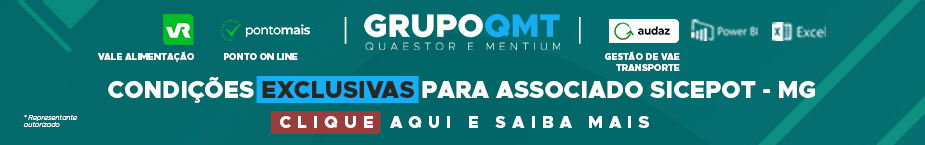 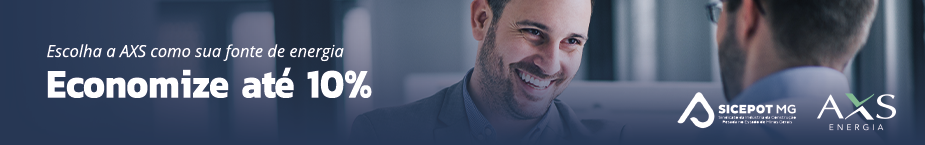 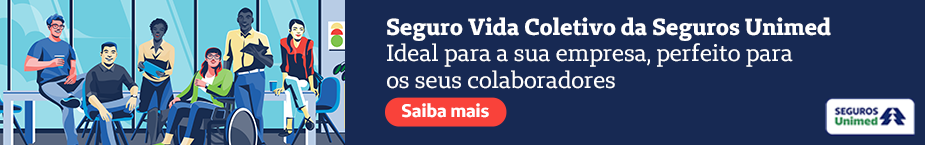 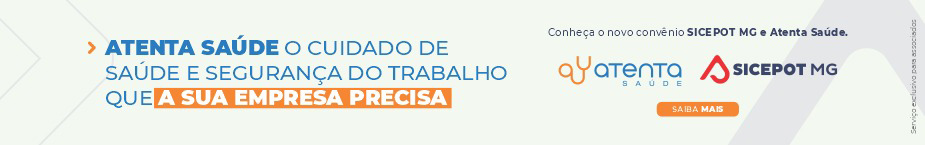  ÓRGÃO LICITANTE: SMOBI ÓRGÃO LICITANTE: SMOBIEDITAL:  REGIME DIFERENCIADO DE CONTRATAÇÃO - SMOBI Nº 014/2023EDITAL:  REGIME DIFERENCIADO DE CONTRATAÇÃO - SMOBI Nº 014/2023Endereço: Rua dos Guajajaras, 1107 – 14° andar - Centro, Belo Horizonte - MG, 30180-105Informações: Telefone: (31) 3277-8102 - (31) 3277-5020 - Sites: www.licitacoes.caixa.gov.br e www.pbh.gov.br - E-mail cpl.sudecap@pbh.gov.br Endereço: Rua dos Guajajaras, 1107 – 14° andar - Centro, Belo Horizonte - MG, 30180-105Informações: Telefone: (31) 3277-8102 - (31) 3277-5020 - Sites: www.licitacoes.caixa.gov.br e www.pbh.gov.br - E-mail cpl.sudecap@pbh.gov.br Endereço: Rua dos Guajajaras, 1107 – 14° andar - Centro, Belo Horizonte - MG, 30180-105Informações: Telefone: (31) 3277-8102 - (31) 3277-5020 - Sites: www.licitacoes.caixa.gov.br e www.pbh.gov.br - E-mail cpl.sudecap@pbh.gov.br Endereço: Rua dos Guajajaras, 1107 – 14° andar - Centro, Belo Horizonte - MG, 30180-105Informações: Telefone: (31) 3277-8102 - (31) 3277-5020 - Sites: www.licitacoes.caixa.gov.br e www.pbh.gov.br - E-mail cpl.sudecap@pbh.gov.br Objeto: Execução das obras de infraestrutura viária urbana e mobilidade para adequação na circulação, intervenções no sistema viário e implantação de obra de arte especial na interseção da avenida Cristiano Machado com Avenida Saramenha.Objeto: Execução das obras de infraestrutura viária urbana e mobilidade para adequação na circulação, intervenções no sistema viário e implantação de obra de arte especial na interseção da avenida Cristiano Machado com Avenida Saramenha.DATAS: Recebimento das propostas exclusivamente por meio eletrônico: até as 15:00h do dia25/07/2023.Julgamento das propostas em meio eletrônico: a partir das 15:00h do dia 25/07/2023.DATAS: Recebimento das propostas exclusivamente por meio eletrônico: até as 15:00h do dia25/07/2023.Julgamento das propostas em meio eletrônico: a partir das 15:00h do dia 25/07/2023.Valor Estimado da ObraCapital SocialGarantia de PropostaValor do EditalR$   40.089.609,74R$ -R$ -R$ -CAPACIDADE TÉCNICA:  12.1.3.2.1. A comprovação de inclusão no Quadro Permanente, ao qual se refere o item 12.1.3.2, deverá ser realizada pela apresentação de cópia(s) do(s) Contrato(s) de Trabalho do profissional; ou Carteira de Trabalho e Previdência Social – CTPS; ou cópia do Contrato Social da empresa em que consta o profissional integrante da sociedade; ou, ainda, através do(s) contrato(s) de prestação de serviços regido(s) pela legislação civil comum, ainda que a termo; 12.1.3.2.2. O profissional cujo(s) atestado(s) venha(m) atender à(s) exigência(s) do item 12.1.3.2 não poderá ser substituído por outro profissional, sem a prévia aprovação formal da Contratante.CAPACIDADE TÉCNICA:  12.1.3.2.1. A comprovação de inclusão no Quadro Permanente, ao qual se refere o item 12.1.3.2, deverá ser realizada pela apresentação de cópia(s) do(s) Contrato(s) de Trabalho do profissional; ou Carteira de Trabalho e Previdência Social – CTPS; ou cópia do Contrato Social da empresa em que consta o profissional integrante da sociedade; ou, ainda, através do(s) contrato(s) de prestação de serviços regido(s) pela legislação civil comum, ainda que a termo; 12.1.3.2.2. O profissional cujo(s) atestado(s) venha(m) atender à(s) exigência(s) do item 12.1.3.2 não poderá ser substituído por outro profissional, sem a prévia aprovação formal da Contratante.CAPACIDADE TÉCNICA:  12.1.3.2.1. A comprovação de inclusão no Quadro Permanente, ao qual se refere o item 12.1.3.2, deverá ser realizada pela apresentação de cópia(s) do(s) Contrato(s) de Trabalho do profissional; ou Carteira de Trabalho e Previdência Social – CTPS; ou cópia do Contrato Social da empresa em que consta o profissional integrante da sociedade; ou, ainda, através do(s) contrato(s) de prestação de serviços regido(s) pela legislação civil comum, ainda que a termo; 12.1.3.2.2. O profissional cujo(s) atestado(s) venha(m) atender à(s) exigência(s) do item 12.1.3.2 não poderá ser substituído por outro profissional, sem a prévia aprovação formal da Contratante.CAPACIDADE TÉCNICA:  12.1.3.2.1. A comprovação de inclusão no Quadro Permanente, ao qual se refere o item 12.1.3.2, deverá ser realizada pela apresentação de cópia(s) do(s) Contrato(s) de Trabalho do profissional; ou Carteira de Trabalho e Previdência Social – CTPS; ou cópia do Contrato Social da empresa em que consta o profissional integrante da sociedade; ou, ainda, através do(s) contrato(s) de prestação de serviços regido(s) pela legislação civil comum, ainda que a termo; 12.1.3.2.2. O profissional cujo(s) atestado(s) venha(m) atender à(s) exigência(s) do item 12.1.3.2 não poderá ser substituído por outro profissional, sem a prévia aprovação formal da Contratante.CAPACIDADE OPERACIONAL:   12.1.3.3.1. Obras de arte especiais em estrutura metálica em área urbana e sem interrupção de tráfego; 12.1.3.3.2. Execução de pavimento com aplicação de concreto asfáltico - 384,00 m³.CAPACIDADE OPERACIONAL:   12.1.3.3.1. Obras de arte especiais em estrutura metálica em área urbana e sem interrupção de tráfego; 12.1.3.3.2. Execução de pavimento com aplicação de concreto asfáltico - 384,00 m³.CAPACIDADE OPERACIONAL:   12.1.3.3.1. Obras de arte especiais em estrutura metálica em área urbana e sem interrupção de tráfego; 12.1.3.3.2. Execução de pavimento com aplicação de concreto asfáltico - 384,00 m³.CAPACIDADE OPERACIONAL:   12.1.3.3.1. Obras de arte especiais em estrutura metálica em área urbana e sem interrupção de tráfego; 12.1.3.3.2. Execução de pavimento com aplicação de concreto asfáltico - 384,00 m³.ÍNDICES ECONÔMICOS: -ÍNDICES ECONÔMICOS: -ÍNDICES ECONÔMICOS: -ÍNDICES ECONÔMICOS: -OBSERVAÇÕES:  os demais itens do edital e seus anexos permanecem inalterados. Os documentosConsolidados estão disponíveis no site da PBH no link: https://prefeitura.pbh.gov.br/obrase-infraestrutura/licitacao/regime-diferenciado-de-contratacao-013-2023.OBSERVAÇÕES:  os demais itens do edital e seus anexos permanecem inalterados. Os documentosConsolidados estão disponíveis no site da PBH no link: https://prefeitura.pbh.gov.br/obrase-infraestrutura/licitacao/regime-diferenciado-de-contratacao-013-2023.OBSERVAÇÕES:  os demais itens do edital e seus anexos permanecem inalterados. Os documentosConsolidados estão disponíveis no site da PBH no link: https://prefeitura.pbh.gov.br/obrase-infraestrutura/licitacao/regime-diferenciado-de-contratacao-013-2023.OBSERVAÇÕES:  os demais itens do edital e seus anexos permanecem inalterados. Os documentosConsolidados estão disponíveis no site da PBH no link: https://prefeitura.pbh.gov.br/obrase-infraestrutura/licitacao/regime-diferenciado-de-contratacao-013-2023. ÓRGÃO LICITANTE: SMOBI ÓRGÃO LICITANTE: SMOBIEDITAL:   CONCORRÊNCIA SMOBI Nº035/2023EDITAL:   CONCORRÊNCIA SMOBI Nº035/2023Endereço: Rua dos Guajajaras, 1107 – 14° andar - Centro, Belo Horizonte - MG, 30180-105Informações: Telefone: (31) 3277-8102 - (31) 3277-5020 - Sites: www.licitacoes.caixa.gov.br e www.pbh.gov.br - E-mail cpl.sudecap@pbh.gov.br Endereço: Rua dos Guajajaras, 1107 – 14° andar - Centro, Belo Horizonte - MG, 30180-105Informações: Telefone: (31) 3277-8102 - (31) 3277-5020 - Sites: www.licitacoes.caixa.gov.br e www.pbh.gov.br - E-mail cpl.sudecap@pbh.gov.br Endereço: Rua dos Guajajaras, 1107 – 14° andar - Centro, Belo Horizonte - MG, 30180-105Informações: Telefone: (31) 3277-8102 - (31) 3277-5020 - Sites: www.licitacoes.caixa.gov.br e www.pbh.gov.br - E-mail cpl.sudecap@pbh.gov.br Endereço: Rua dos Guajajaras, 1107 – 14° andar - Centro, Belo Horizonte - MG, 30180-105Informações: Telefone: (31) 3277-8102 - (31) 3277-5020 - Sites: www.licitacoes.caixa.gov.br e www.pbh.gov.br - E-mail cpl.sudecap@pbh.gov.br Objeto:  Execução de obra de reforma da PRAÇA DA ESTAÇÃO E MANUTENÇÃO DAS FONTES.Objeto:  Execução de obra de reforma da PRAÇA DA ESTAÇÃO E MANUTENÇÃO DAS FONTES.DATAS: Recebimento das propostas: até as 10h do dia 02 de agosto de 2023.Julgamento das propostas: a partir das 10h do dia 02 de agosto de 2023.DATAS: Recebimento das propostas: até as 10h do dia 02 de agosto de 2023.Julgamento das propostas: a partir das 10h do dia 02 de agosto de 2023.Valor Estimado da ObraCapital SocialGarantia de PropostaValor do EditalR$    8.132.212,49R$ -R$ -R$ -CAPACIDADE TÉCNICA:   a. Execução dos serviços de reforma ou execução de praças ou parques; b. Execução dos serviços de concreto armado.CAPACIDADE TÉCNICA:   a. Execução dos serviços de reforma ou execução de praças ou parques; b. Execução dos serviços de concreto armado.CAPACIDADE TÉCNICA:   a. Execução dos serviços de reforma ou execução de praças ou parques; b. Execução dos serviços de concreto armado.CAPACIDADE TÉCNICA:   a. Execução dos serviços de reforma ou execução de praças ou parques; b. Execução dos serviços de concreto armado.CAPACIDADE OPERACIONAL:    10.1.3.3.1. serviços de reforma ou execução de praças ou parques; 10.1.3.3.2. serviços de concreto armado - 140m³CAPACIDADE OPERACIONAL:    10.1.3.3.1. serviços de reforma ou execução de praças ou parques; 10.1.3.3.2. serviços de concreto armado - 140m³CAPACIDADE OPERACIONAL:    10.1.3.3.1. serviços de reforma ou execução de praças ou parques; 10.1.3.3.2. serviços de concreto armado - 140m³CAPACIDADE OPERACIONAL:    10.1.3.3.1. serviços de reforma ou execução de praças ou parques; 10.1.3.3.2. serviços de concreto armado - 140m³ÍNDICES ECONÔMICOS: -ÍNDICES ECONÔMICOS: -ÍNDICES ECONÔMICOS: -ÍNDICES ECONÔMICOS: -OBSERVAÇÕES:  os demais itens do edital e seus anexos permanecem inalterados. Os documentosConsolidados estão disponíveis no site da PBH no link: https://prefeitura.pbh.gov.br/obrase-infraestrutura/licitacao/regime-diferenciado-de-contratacao-013-2023.OBSERVAÇÕES:  os demais itens do edital e seus anexos permanecem inalterados. Os documentosConsolidados estão disponíveis no site da PBH no link: https://prefeitura.pbh.gov.br/obrase-infraestrutura/licitacao/regime-diferenciado-de-contratacao-013-2023.OBSERVAÇÕES:  os demais itens do edital e seus anexos permanecem inalterados. Os documentosConsolidados estão disponíveis no site da PBH no link: https://prefeitura.pbh.gov.br/obrase-infraestrutura/licitacao/regime-diferenciado-de-contratacao-013-2023.OBSERVAÇÕES:  os demais itens do edital e seus anexos permanecem inalterados. Os documentosConsolidados estão disponíveis no site da PBH no link: https://prefeitura.pbh.gov.br/obrase-infraestrutura/licitacao/regime-diferenciado-de-contratacao-013-2023.ÓRGÃO LICITANTE: COPASA-MGÓRGÃO LICITANTE: COPASA-MGEDITAL: Nº CPLI. 1120230100Endereço: Rua Carangola, 606, térreo, bairro Santo Antônio, Belo Horizonte/MG.Informações: Telefone: (31) 3250-1618/1619. Fax: (31) 3250-1670/1317. E-mail: Endereço: Rua Carangola, 606, térreo, bairro Santo Antônio, Belo Horizonte/MG.Informações: Telefone: (31) 3250-1618/1619. Fax: (31) 3250-1670/1317. E-mail: Endereço: Rua Carangola, 606, térreo, bairro Santo Antônio, Belo Horizonte/MG.Informações: Telefone: (31) 3250-1618/1619. Fax: (31) 3250-1670/1317. E-mail: OBJETO: Execução, com fornecimento parcial de materiais, das obras e serviços de melhorias no sistema produtor de água de Serra dos Aimorés / MGOBJETO: Execução, com fornecimento parcial de materiais, das obras e serviços de melhorias no sistema produtor de água de Serra dos Aimorés / MGDATAS: Encaminhamento da proposta comercial: dia 24/07/2023 às 08:30 horas.Abertura da sessão da Licitação: 24/07/2023 08:30 horas.Prazo de execução: 06 meses.VALORESVALORESVALORESValor Estimado da ObraCapital Social Igual ou SuperiorCapital Social Igual ou SuperiorR$  675.912,57--CAPACIDADE TÉCNICA-PROFISSIONAL: a) Tubulação com diâmetro nominal (DN) igual ou superior a 150(cento e cinquenta); b) Casa de Química para tratamento de água ou Estação de Tratamento de Água.CAPACIDADE TÉCNICA-PROFISSIONAL: a) Tubulação com diâmetro nominal (DN) igual ou superior a 150(cento e cinquenta); b) Casa de Química para tratamento de água ou Estação de Tratamento de Água.CAPACIDADE TÉCNICA-PROFISSIONAL: a) Tubulação com diâmetro nominal (DN) igual ou superior a 150(cento e cinquenta); b) Casa de Química para tratamento de água ou Estação de Tratamento de Água.CAPACIDADE OPERACIONAL:  -CAPACIDADE OPERACIONAL:  -CAPACIDADE OPERACIONAL:  -ÍNDICES ECONÔMICOS: conforme edital.ÍNDICES ECONÔMICOS: conforme edital.ÍNDICES ECONÔMICOS: conforme edital.OBSERVAÇÕES: Informações poderão ser solicitadas à CPLI - Comissão Permanente de Licitações de Obras e Serviços Técnicos - E-mail: cpli@copasa.com.br. Respostas aos esclarecimentos solicitados até o quinto dia útil anterior à data prevista serão divulgadas, exclusivamente, pela Internet, na página da COPASA MG www.copasa.com.br, posicionando o cursor na palavra “A COPASA” aparecerá aba e selecionar “Licitações e contratos” ou no canto superior direito clicar em “licitações e contratos”, em seguida selecionar o link: "licitações". Pesquisar pelo número da licitação. Esclarecimento (s), caso haja, estarão com o nome de “Esclarecimento”.OBSERVAÇÕES: Informações poderão ser solicitadas à CPLI - Comissão Permanente de Licitações de Obras e Serviços Técnicos - E-mail: cpli@copasa.com.br. Respostas aos esclarecimentos solicitados até o quinto dia útil anterior à data prevista serão divulgadas, exclusivamente, pela Internet, na página da COPASA MG www.copasa.com.br, posicionando o cursor na palavra “A COPASA” aparecerá aba e selecionar “Licitações e contratos” ou no canto superior direito clicar em “licitações e contratos”, em seguida selecionar o link: "licitações". Pesquisar pelo número da licitação. Esclarecimento (s), caso haja, estarão com o nome de “Esclarecimento”.OBSERVAÇÕES: Informações poderão ser solicitadas à CPLI - Comissão Permanente de Licitações de Obras e Serviços Técnicos - E-mail: cpli@copasa.com.br. Respostas aos esclarecimentos solicitados até o quinto dia útil anterior à data prevista serão divulgadas, exclusivamente, pela Internet, na página da COPASA MG www.copasa.com.br, posicionando o cursor na palavra “A COPASA” aparecerá aba e selecionar “Licitações e contratos” ou no canto superior direito clicar em “licitações e contratos”, em seguida selecionar o link: "licitações". Pesquisar pelo número da licitação. Esclarecimento (s), caso haja, estarão com o nome de “Esclarecimento”.ÓRGÃO LICITANTE: COPASA-MGÓRGÃO LICITANTE: COPASA-MGEDITAL: Nº CPLI. 1120230101Endereço: Rua Carangola, 606, térreo, bairro Santo Antônio, Belo Horizonte/MG.Informações: Telefone: (31) 3250-1618/1619. Fax: (31) 3250-1670/1317. E-mail: Endereço: Rua Carangola, 606, térreo, bairro Santo Antônio, Belo Horizonte/MG.Informações: Telefone: (31) 3250-1618/1619. Fax: (31) 3250-1670/1317. E-mail: Endereço: Rua Carangola, 606, térreo, bairro Santo Antônio, Belo Horizonte/MG.Informações: Telefone: (31) 3250-1618/1619. Fax: (31) 3250-1670/1317. E-mail: OBJETO: Execução com fornecimento de materiais e equipamentos, das obras e serviços de implan tação dos Sistemas de Abastecimento de Água dos distritos Hematita e Porteira Grande da cidade de Antônio Dias / MG.OBJETO: Execução com fornecimento de materiais e equipamentos, das obras e serviços de implan tação dos Sistemas de Abastecimento de Água dos distritos Hematita e Porteira Grande da cidade de Antônio Dias / MG.DATAS: Encaminhamento da proposta comercial: dia 24/07/2023 às 14:30 horas.Abertura da sessão da Licitação: 24/07/2023 14:30 horas.Prazo de execução: 06 meses.VALORESVALORESVALORESValor Estimado da ObraCapital Social Igual ou SuperiorCapital Social Igual ou SuperiorR$  1.300.162,41--CAPACIDADE TÉCNICA-PROFISSIONAL: a) Casa de Química para tratamento de água ou Estação de Tratamento de Água; b) Reservatório em concreto armado com capacidade igual ou superior a 30 (trinta) m3; c) Montagem e instalação de poço tubular profundo; d) Construção civil ou reforma predial.CAPACIDADE TÉCNICA-PROFISSIONAL: a) Casa de Química para tratamento de água ou Estação de Tratamento de Água; b) Reservatório em concreto armado com capacidade igual ou superior a 30 (trinta) m3; c) Montagem e instalação de poço tubular profundo; d) Construção civil ou reforma predial.CAPACIDADE TÉCNICA-PROFISSIONAL: a) Casa de Química para tratamento de água ou Estação de Tratamento de Água; b) Reservatório em concreto armado com capacidade igual ou superior a 30 (trinta) m3; c) Montagem e instalação de poço tubular profundo; d) Construção civil ou reforma predial.CAPACIDADE OPERACIONAL:  -CAPACIDADE OPERACIONAL:  -CAPACIDADE OPERACIONAL:  -ÍNDICES ECONÔMICOS: conforme edital.ÍNDICES ECONÔMICOS: conforme edital.ÍNDICES ECONÔMICOS: conforme edital.OBSERVAÇÕES: Informações poderão ser solicitadas à CPLI - Comissão Permanente de Licitações de Obras e Serviços Técnicos - E-mail: cpli@copasa.com.br. Respostas aos esclarecimentos solicitados até o quinto dia útil anterior à data prevista serão divulgadas, exclusivamente, pela Internet, na página da COPASA MG www.copasa.com.br, posicionando o cursor na palavra “A COPASA” aparecerá aba e selecionar “Licitações e contratos” ou no canto superior direito clicar em “licitações e contratos”, em seguida selecionar o link: "licitações". Pesquisar pelo número da licitação. Esclarecimento (s), caso haja, estarão com o nome de “Esclarecimento”.OBSERVAÇÕES: Informações poderão ser solicitadas à CPLI - Comissão Permanente de Licitações de Obras e Serviços Técnicos - E-mail: cpli@copasa.com.br. Respostas aos esclarecimentos solicitados até o quinto dia útil anterior à data prevista serão divulgadas, exclusivamente, pela Internet, na página da COPASA MG www.copasa.com.br, posicionando o cursor na palavra “A COPASA” aparecerá aba e selecionar “Licitações e contratos” ou no canto superior direito clicar em “licitações e contratos”, em seguida selecionar o link: "licitações". Pesquisar pelo número da licitação. Esclarecimento (s), caso haja, estarão com o nome de “Esclarecimento”.OBSERVAÇÕES: Informações poderão ser solicitadas à CPLI - Comissão Permanente de Licitações de Obras e Serviços Técnicos - E-mail: cpli@copasa.com.br. Respostas aos esclarecimentos solicitados até o quinto dia útil anterior à data prevista serão divulgadas, exclusivamente, pela Internet, na página da COPASA MG www.copasa.com.br, posicionando o cursor na palavra “A COPASA” aparecerá aba e selecionar “Licitações e contratos” ou no canto superior direito clicar em “licitações e contratos”, em seguida selecionar o link: "licitações". Pesquisar pelo número da licitação. Esclarecimento (s), caso haja, estarão com o nome de “Esclarecimento”.